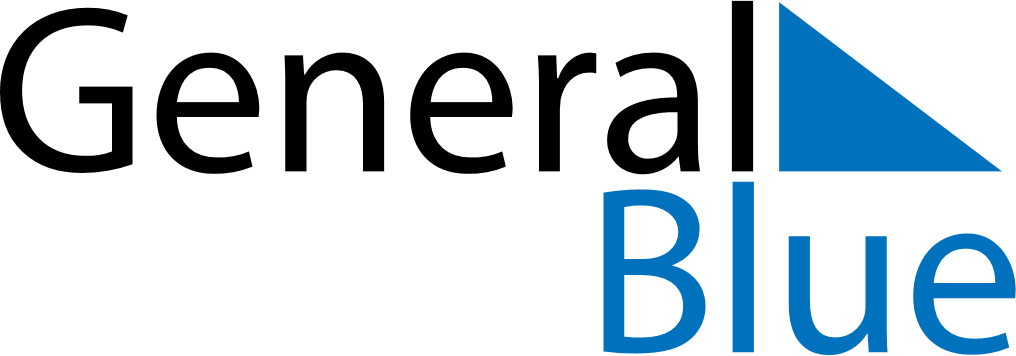 Weekly CalendarJanuary 26, 2020 - February 1, 2020Weekly CalendarJanuary 26, 2020 - February 1, 2020Weekly CalendarJanuary 26, 2020 - February 1, 2020Weekly CalendarJanuary 26, 2020 - February 1, 2020Weekly CalendarJanuary 26, 2020 - February 1, 2020Weekly CalendarJanuary 26, 2020 - February 1, 2020SUNDAYJan 26MONDAYJan 27TUESDAYJan 28WEDNESDAYJan 29THURSDAYJan 30FRIDAYJan 31SATURDAYFeb 01